ABSTRAKANALISIS  USAHATANI  DAN SISTEM PEMASARAN   JAGUNG MANIS (Zea mays L Saccharata) (Studi Kasus : Desa Bingkat Kecamatan Pegajahan Kabupaten Serdang Bedagai)DEWAN PERKASA184114051Penelitian ini dilakukan untuk menganalisis pendapatan yang diterima petani  jagung manis di daerah penelitian. Untuk menganalisis apakah  usahatani jagung manis layak di usahakan di daerah penelitian. Untuk mengetahui pola matarantai sistem pemasaran jagung manis di daerah penelitian. Untuk menganalisis Usahatani dan Sistem Pemasaran Jagung Manis (Zea mays L Saccharata)  di Desa Bingkat Kecamatan Pegajahan Kabupaten Serdang Bedagai. Penelitian yang dilakukan ini berjenis penelitian kuantitatif dengan bentuk analisis dan subjek yang dijadikan sumber dalam penelitian ini adalah petani jagung manis. Data yang digunakan adalah data primer dan sekunder. Metode analisis data menggunakan adalah analisis keuntungan dan kelayakan. Hasil penelitian menunjukkan bahwa keuntungan petani jagung di daerah penelitian sebesar Rp. 10.098.216 /musim tanam. Usahatani jagung layak diusahakan dengan nilai R/C rasio lebih besar dari 1 yaitu 4,53 > 1 artinya bahwa keuntungan yang diperoleh petani 4,53 kali lipat dari biaya produksi yang dikeluarkan. Saluran distribusi yang menguntungkan dalam pemasaran jagung adalah saluran distribusi langsung tapi petani jagung tidak memilih saluran distribusi ini karena keterbatasan kemampuan untuk memasarkan sendiri jagung mereka ke pasar yang lebih menguntungkan dan saluran yang terjadi di daerah penelitian adalah saluran petani menjual ke pedagang pengumpul luas wilayah dan selanjutnya di jual ke pedagang pengecer Kata Kunci : Usahatani, Pemasaran, Jagung Manis 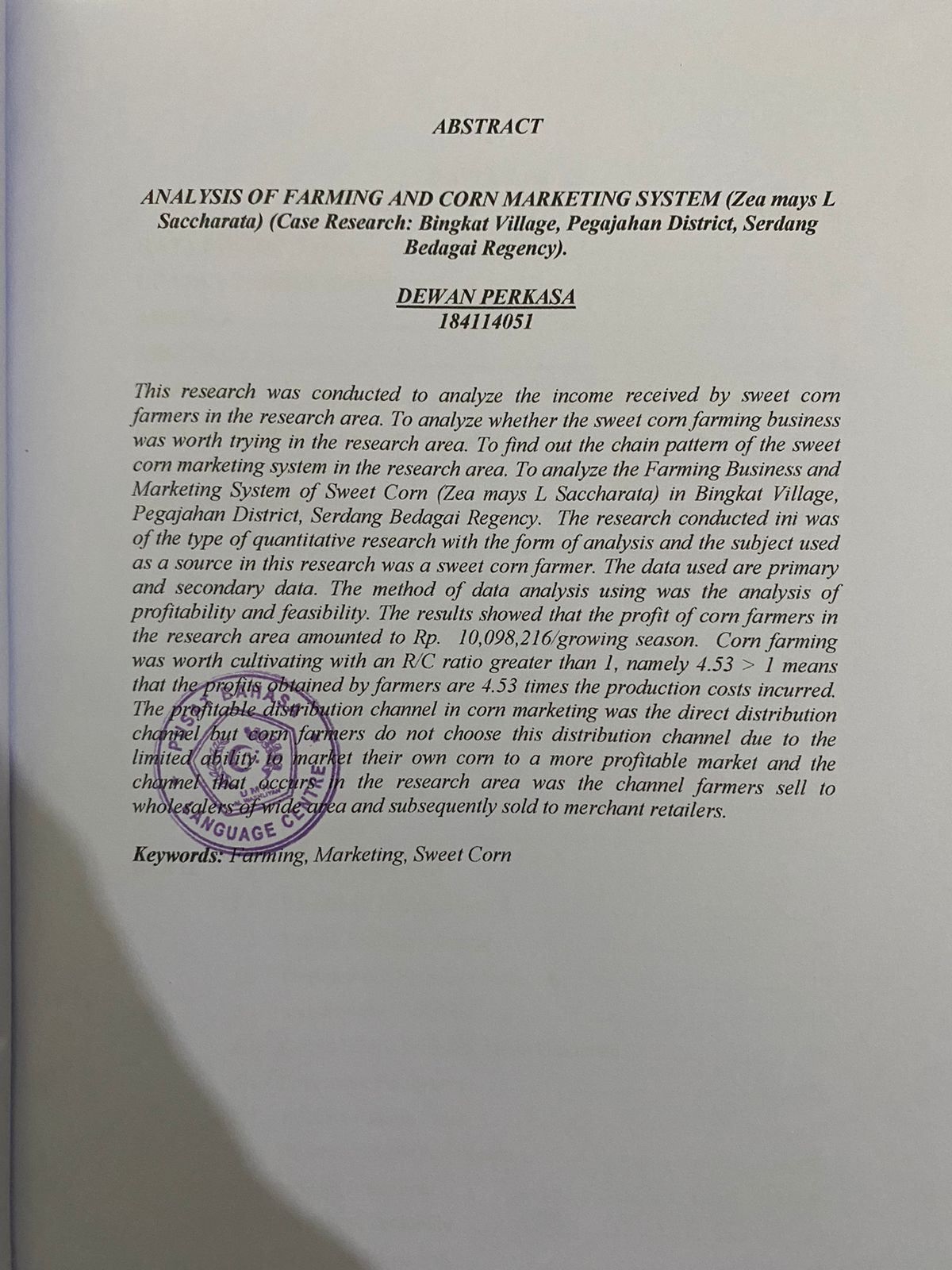 